VEREIN: 			ZVR: ONLINE-FORMULAR bevorzugt!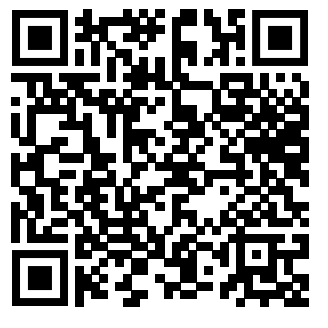 FunktionNamee-mailObmann:Obmann-StellvertreterKassierSchriftführerVereinstrainer: Trainingsort:Trainingszeiten:MännlichWeiblichGesamtJugendliche bis 14 JahreJugendliche 14 – 18 JahreSumme JugendlicheAktive Mitglieder über 18 JahreUnterstützende MitgliederGesamtmitglieder